陕西省养老机构星级评定指标体系1.结构性指标：总分250分  2.过程性指标:总分550分3.0结果性指标，总分200分。注：3.1床位入住率：1.申请5星评定的养老机机构入住率不低于50%，不符合此项要求，则自动终止评定程序。2.申请4星评定的养老机机构入住率不低于45%，不符合此项要求，则自动终止评定程序。附录1：养老机构入住人员满意度调查表养老机构入住人员满意度调查表（共20分，每项2分）您好！我们受陕西省民政厅（市民政局）的委托来贵机构进行星级评定，星级评定是为了使您在机构过得更健康、更愉快。您的满意度是星级评定工作的重要部分。请您根据实际情况进行选择和填写。请放心，您的意见是匿名的，仅用于统计使用。机构名称：备注：1、本调查表适用于养老机构入住老年人或其家属； 2、本项调查应由评价人员结合现场评价，宜以访谈式调查完成；  3、调查应覆盖入住老年人全部能力状态。样本量应不少于入住老年人总数的10%，并至少保证5名老年人的抽样数量。附录2：养老机构员工满意度调查表养老机构员工满意度调查表（共20分、每项2分）您好！我们受陕西省民政厅（市民政局）的委托来贵机构进行星级评定，您的满意度是星级评定工作的重要部分。请您根据实际情况进行选择和填写。请放心，您的意见是匿名的，仅用于统计使用。机构名称：备注：1、本调查表适用于养老机构一线员工；2、本项调查应由评价人员结合现场评价，宜以访谈式调查完成；3、调查样本量应不少于一线员工总数的10%，并至少保证5名一线员工的抽样数量。1.0评定指标评定标准分值得分1.1现场验证基本条件具备并提供《养老机构设立许可证》（备案文件）及其他合法证明许可（备案）文件,建立养老机构年度报告制度。基本条件1.1现场验证基本条件具备并提供事业单位、工商企业法人登记或民办非企业单位登记的合法证明文件。基本条件1.1现场验证基本条件有签订预防事故的责任书、具备并提供《消防验收合格证》或《建筑工程消防设计备案受理凭证》、具备电气防火检测、避雷检测报告。若提供消防安全检查表或符合《建筑设计防火规范》（GB 50016）的要求可视为效力同等，符合基本条件。基本条件1.1现场验证基本条件涉及生命安全、危险性较大的锅炉、压力容器（含气瓶）、压力管道、电梯等，有检验合格许可证并按时完成年检。（如无特种设备，自动得分）基本条件1.2人力资源25分养老护理员符合《养老护理员国家职业标准》相关要求，持证上岗，并接受岗前培训，培训合格率达到100%。护理员与入住老人比例宜为：与自理老年人1：10，与轻度及中度失能老年人1：5，与重度失能老年人1：4。51.2人力资源25分机构最高管理层结构合理。其中，大专以上学历的占70％以上，有卫生技术职称或有助理社工师职业资格以上的成员至少l名。51.2人力资源25分行政管理人员配置合理。职工人数在50名以上（含50名）的，不超过职工总数的10％；职工人数在50名以下的，不超过15％。51.2人力资源25分养老机构应具备经行业主管部门认证或委托其下属机构或委托其他具备资质的机构培训合格的老年人健康管理、老年人护理、老年人痴呆照护、老年人康复训练等专项能力人员及社工（职业鉴定）人员。51.2人力资源25分机构建立并落实了内部培训制度，培训制度应包括不限于是否制定年度护理培训计划、岗前培训制度、定期开展培训和考核等。51.3卫生环境20分室内外环境达成无积存垃圾、无卫生死角、无纸屑、无灰尘等，提供舒适、清洁、安全的适老环境。  101.3卫生环境20分院内绿化达到60%以上。  101.4急救设施设备15分急救设施设备是否完好并规范管理。51.4急救设施设备15分急救物品和药品是否完好、管理规范，医护人员熟练掌握急救药品和物品的使用。51.4急救设施设备15分紧急呼叫系统是否完好。51.5员工权益保障15分制定并执行符合《劳动法》《劳动合同法》有关员工薪酬、考核以及劳动保护的相关制度。51.5员工权益保障15分近一年内无发生被处罚的劳动纠纷事件。51.5员工权益保障15分对新进及在职员工每年进行健康体检。51.6行政管理50分有介绍本机构情况，说明本机构的服务宗旨、对象、项目、收费及托养者申请加入和退出服务的办法与发表意见的途径，以及投诉处理承诺等。51.6行政管理50分有工作人员、管理机构和决策机构的职责说明、工作流程及组织机构图。51.6行政管理50分机构制定长期发展规划、年度计划并定期就其实施情况进行分析和总结51.6行政管理50分有员工和入住老人花名册。在工作时间内员工是否分类统一着装、佩证上岗。51.6行政管理50分有为老年痴呆、智残和患有精神病的老人佩戴写有姓名和联系方式的卡片或标识。51.6行政管理50分机构建立并落实老年人满意/不满意信息定期收集、分析及处理的相关制度。51.6行政管理50分有建立每周一次行政查房制度，落实率≥90％。51.6行政管理50分严格执行财务、审计等规定要求，如财务、出纳不得一人兼任等。51.6行政管理50分机构内建立有老人参加的民主管理委员会，并定期开展相关活动。51.6行政管理50分建立并严格执行有关人事、捐赠等方面规定。51.7养医结合方式25分养老机构采用下列形式，为入住老年人提供医疗服务：（二选一，不可重复计分）1.7养医结合方式25分（1）不能自主提供医疗服务的，与周边医院签订长期合作协议，为老年人提供急救急诊、预约就诊、双向转诊、定期巡诊、常规医疗护理以及业务指导等医疗服务。151.7养医结合方式25分（2）养老机构服务区域内设有医疗机构，并提供医疗服务。151.7养医结合方式25分养老机构内设的医疗机构纳入基本医疗保险定点协议管理范围。101.8 设施设备100分否定项（养老机构有任何一项不满足，则设施设备条款不得分）1.8 设施设备100分否定项（养老机构有任何一项不满足，则设施设备条款不得分）老年人居住建筑严禁采用螺旋楼梯或弧线楼梯。老年人居住建筑严禁采用螺旋楼梯或弧线楼梯。1.8 设施设备100分否定项（养老机构有任何一项不满足，则设施设备条款不得分）1.8 设施设备100分否定项（养老机构有任何一项不满足，则设施设备条款不得分）老年人可触及的散热设备及供暖管道、配件等，必须有防止烫伤和碰伤的保护措施。老年人可触及的散热设备及供暖管道、配件等，必须有防止烫伤和碰伤的保护措施。1.8 设施设备100分否定项（养老机构有任何一项不满足，则设施设备条款不得分）1.8 设施设备100分否定项（养老机构有任何一项不满足，则设施设备条款不得分）建筑内设有老年人用房的各楼层垂直交通：二层及以上楼层设置老年人用房时应设电梯、升降平台、采用轮椅坡道或楼梯升降机（爬楼机）；当机构为单层建筑（或老年人用房均设在一层）时自动满足该条件。建筑内设有老年人用房的各楼层垂直交通：二层及以上楼层设置老年人用房时应设电梯、升降平台、采用轮椅坡道或楼梯升降机（爬楼机）；当机构为单层建筑（或老年人用房均设在一层）时自动满足该条件。1.8 设施设备100分否定项（养老机构有任何一项不满足，则设施设备条款不得分）1.8 设施设备100分否定项（养老机构有任何一项不满足，则设施设备条款不得分）总平面道路系统应保证救护车辆能停靠在建筑物的主要出入口处。总平面道路系统应保证救护车辆能停靠在建筑物的主要出入口处。1.8 设施设备100分否定项（养老机构有任何一项不满足，则设施设备条款不得分）1.8 设施设备100分否定项（养老机构有任何一项不满足，则设施设备条款不得分）老年人生活用房不应设置在地下、半地下。老年人生活用房不应设置在地下、半地下。1.8 设施设备100分否定项（养老机构有任何一项不满足，则设施设备条款不得分）1.8 设施设备100分否定项（养老机构有任何一项不满足，则设施设备条款不得分）老年人居室不应与电梯井道、有噪音震动的设备机房等邻近布置。老年人居室不应与电梯井道、有噪音震动的设备机房等邻近布置。1.8 设施设备100分否定项（养老机构有任何一项不满足，则设施设备条款不得分）1.8 设施设备100分否定项（养老机构有任何一项不满足，则设施设备条款不得分）每间居室的使用面积应满足不小于6㎡/床的配建指标。每间居室的使用面积应满足不小于6㎡/床的配建指标。1.8.1建筑规划、流线设计10分1.8.1建筑规划、流线设计10分与其它建筑合建的老年人照料设施应位于独立的建筑分区内，且有独立的交通系统和对外出入口。与其它建筑合建的老年人照料设施应位于独立的建筑分区内，且有独立的交通系统和对外出入口。221.8.1建筑规划、流线设计10分1.8.1建筑规划、流线设计10分老年人照料设施道路系统设计宜人车分流。机动车道路应设置限速行驶标识和路面减速设施。机动车停车场距建筑物主要出入口最近的位置上应设置无障碍停车位或无障碍停车下客点，无障碍停车位或停车下客点应有明显的标志。老年人照料设施道路系统设计宜人车分流。机动车道路应设置限速行驶标识和路面减速设施。机动车停车场距建筑物主要出入口最近的位置上应设置无障碍停车位或无障碍停车下客点，无障碍停车位或停车下客点应有明显的标志。331.8.1建筑规划、流线设计10分1.8.1建筑规划、流线设计10分全部老年人用房与救护车辆停靠的建筑物出入口之间均应明确规划出紧急送医通道，应确保紧急送医通道的连续、便捷、畅通。遗体运出的通道不应穿越老年人日常活动区域。全部老年人用房与救护车辆停靠的建筑物出入口之间均应明确规划出紧急送医通道，应确保紧急送医通道的连续、便捷、畅通。遗体运出的通道不应穿越老年人日常活动区域。331.8.1建筑规划、流线设计10分1.8.1建筑规划、流线设计10分建筑物及场地内的物品运送应洁污分流，且运送垃圾废物、换洗被服等污物的流线不应穿越食品存放、加工区域及老年人用餐区域。建筑物及场地内的物品运送应洁污分流，且运送垃圾废物、换洗被服等污物的流线不应穿越食品存放、加工区域及老年人用餐区域。221.8.2无障碍设计10分1.8.2无障碍设计10分老年人照料设施供老年人使用的场地及老年人用房均应进行无障碍设计，经过无障碍设计的场地和建筑空间均应满足轮椅进入。无障碍设施的地面应达到国家防滑等级及防滑安全程度。老年人照料设施供老年人使用的场地及老年人用房均应进行无障碍设计，经过无障碍设计的场地和建筑空间均应满足轮椅进入。无障碍设施的地面应达到国家防滑等级及防滑安全程度。441.8.2无障碍设计10分1.8.2无障碍设计10分老年人使用的室外交通空间，当地面有高差时，应设轮椅坡道连接。交通空间的主要位置两侧应设连续扶手，并应符合下列要求：1、扶手的材质宜选用防滑、热惰性指标好的材料，扶手直径为30～45mm；2、扶手高度应为0.85m～0.90m，设置双层扶手时，下层扶手高度宜为0.65～0.70m，扶手临墙侧到墙面净距不宜少于40mm。老年人使用的室外交通空间，当地面有高差时，应设轮椅坡道连接。交通空间的主要位置两侧应设连续扶手，并应符合下列要求：1、扶手的材质宜选用防滑、热惰性指标好的材料，扶手直径为30～45mm；2、扶手高度应为0.85m～0.90m，设置双层扶手时，下层扶手高度宜为0.65～0.70m，扶手临墙侧到墙面净距不宜少于40mm。331.8.2无障碍设计10分1.8.2无障碍设计10分卫生间、盥洗室、浴室，以及其他用房中供老年人使用的盥洗设施，应选用方便无障碍使用的洁具：坐便器高度不应低于0.40m；浴盆外缘高度不宜高于0.45m，其一端宜设可坐平台。卫生间、盥洗室、浴室，以及其他用房中供老年人使用的盥洗设施，应选用方便无障碍使用的洁具：坐便器高度不应低于0.40m；浴盆外缘高度不宜高于0.45m，其一端宜设可坐平台。331.8.3消防监控、紧急呼叫和信息系统12分1.8.3消防监控、紧急呼叫和信息系统12分建筑内以及室外活动场所（地）应设置视频安防监控系统。各出入口走廊、单元起居厅、餐厅、文娱与健身用房，各楼层的电梯厅、楼梯间，电梯轿厢等场所应设置安全监控设施。建筑内以及室外活动场所（地）应设置视频安防监控系统。各出入口走廊、单元起居厅、餐厅、文娱与健身用房，各楼层的电梯厅、楼梯间，电梯轿厢等场所应设置安全监控设施。331.8.3消防监控、紧急呼叫和信息系统12分1.8.3消防监控、紧急呼叫和信息系统12分共用走廊、楼梯间、候梯厅和门厅等公共空间均应设置疏散导向标识、应急照明装置，宜设置音频呼叫装置；辅助逃生装置应与消防监控系统相连。公共疏散通道的防火门扇和公共通道的分区门扇，距地0.60m以上，应安装透明的防火玻璃；防火门的闭门器应带有阻尼缓冲装置。共用走廊、楼梯间、候梯厅和门厅等公共空间均应设置疏散导向标识、应急照明装置，宜设置音频呼叫装置；辅助逃生装置应与消防监控系统相连。公共疏散通道的防火门扇和公共通道的分区门扇，距地0.60m以上，应安装透明的防火玻璃；防火门的闭门器应带有阻尼缓冲装置。331.8.3消防监控、紧急呼叫和信息系统12分1.8.3消防监控、紧急呼叫和信息系统12分老年人居室、单元起居室、餐厅、卫生间、浴室、盥洗室、文娱与健身用房应设紧急呼叫装置，紧急呼叫信号应能传输至相应护理站或值班室。紧急呼叫装置要保障老年人方便触及。老年人居室、单元起居室、餐厅、卫生间、浴室、盥洗室、文娱与健身用房应设紧急呼叫装置，紧急呼叫信号应能传输至相应护理站或值班室。紧急呼叫装置要保障老年人方便触及。331.8.3消防监控、紧急呼叫和信息系统12分1.8.3消防监控、紧急呼叫和信息系统12分信息设施系统：1、应配置有线电视、电话、信息网络等信息设施系统；2、老年人居室、单元起居厅和餐厅、文娱与健身用房、康复与医疗用房应设置有线电视、电话及信息网络插座，并应设置无线局域网络覆盖。信息设施系统：1、应配置有线电视、电话、信息网络等信息设施系统；2、老年人居室、单元起居厅和餐厅、文娱与健身用房、康复与医疗用房应设置有线电视、电话及信息网络插座，并应设置无线局域网络覆盖。331.8.4空调、照明和环境要求9分1.8.4空调、照明和环境要求9分最热月平均室外气温高于25℃地区的养老设施建筑，应设置降温设施。老年人居室、单元起居室、餐厅、卫生间、浴室、盥洗室、文娱与健身用房，以及康复与医疗用房宜设置温度监控及调控系统，并实现各用房内单独调控。最热月平均室外气温高于25℃地区的养老设施建筑，应设置降温设施。老年人居室、单元起居室、餐厅、卫生间、浴室、盥洗室、文娱与健身用房，以及康复与医疗用房宜设置温度监控及调控系统，并实现各用房内单独调控。331.8.4空调、照明和环境要求9分1.8.4空调、照明和环境要求9分居室、单元起居厅、餐厅、文娱与健身用房宜设置备用照明，照度值不应低于该场所一般照明照度标准值的10%。居室、单元起居厅、餐厅、文娱与健身用房宜设置备用照明，照度值不应低于该场所一般照明照度标准值的10%。331.8.4空调、照明和环境要求9分1.8.4空调、照明和环境要求9分老年人居住建筑装修材料的有害物质应符合国家现行有关标准的规定，严格控制室内装修污染。老年人居住建筑的环境噪声和居室噪声应符合国家现行有关标准的规定。老年人居住建筑装修材料的有害物质应符合国家现行有关标准的规定，严格控制室内装修污染。老年人居住建筑的环境噪声和居室噪声应符合国家现行有关标准的规定。331.8.5活动用房、户外活动场地     11分1.8.5活动用房、户外活动场地     11分老年人照料设施建筑的文娱与健身用房总使用面积应满足不小于2㎡/床的配建指标。老年人照料设施建筑的文娱与健身用房总使用面积应满足不小于2㎡/床的配建指标。331.8.5活动用房、户外活动场地     11分1.8.5活动用房、户外活动场地     11分老年人照料设施建筑的总平面内应设置供老年人休闲、健身、娱乐等活动的室外活动场地；集中活动场地附近应设置公共无障碍厕所。老年人照料设施建筑的总平面内应设置供老年人休闲、健身、娱乐等活动的室外活动场地；集中活动场地附近应设置公共无障碍厕所。331.8.5活动用房、户外活动场地     11分1.8.5活动用房、户外活动场地     11分室外轮椅坡道的净宽不应小于1.20m，坡道的起止点应有直径不小于1.50m的轮椅回旋空间。室外轮椅坡道的两侧应设扶手，凌空侧应设置栏杆，并应设置安全阻挡措施。室外轮椅坡道的净宽不应小于1.20m，坡道的起止点应有直径不小于1.50m的轮椅回旋空间。室外轮椅坡道的两侧应设扶手，凌空侧应设置栏杆，并应设置安全阻挡措施。331.8.5活动用房、户外活动场地     11分1.8.5活动用房、户外活动场地     11分室外三级及三级以上的台阶应在两侧设置扶手，应在台阶起止位置设置明显标识，室外台阶应设置照明设施。室外三级及三级以上的台阶应在两侧设置扶手，应在台阶起止位置设置明显标识，室外台阶应设置照明设施。221.8.6走廊楼梯、电梯 10分1.8.6走廊楼梯、电梯 10分老年人使用的走廊，通行净宽不应小于1.80m，确有困难时不应小于1.40m；当走廊的通行净宽大于1.40m米且小于1.80m时，走廊中应设通行净宽不小于1.80m的轮椅错车空间，错车空间的间距不宜大于15m。老年人使用的走廊，通行净宽不应小于1.80m，确有困难时不应小于1.40m；当走廊的通行净宽大于1.40m米且小于1.80m时，走廊中应设通行净宽不小于1.80m的轮椅错车空间，错车空间的间距不宜大于15m。331.8.6走廊楼梯、电梯 10分1.8.6走廊楼梯、电梯 10分电梯数量应按服务规模经计算确定，二层及以上楼层床位数累计超过120床，电梯数量（含升降平台、楼梯升降机（爬楼机）及无障碍电梯）不应少于2台。若有轮椅坡道可视为自动符合条件。电梯数量应按服务规模经计算确定，二层及以上楼层床位数累计超过120床，电梯数量（含升降平台、楼梯升降机（爬楼机）及无障碍电梯）不应少于2台。若有轮椅坡道可视为自动符合条件。331.8.6走廊楼梯、电梯 10分1.8.6走廊楼梯、电梯 10分轿厢内壁周边应设有安全扶手和监控及对讲系统，选层按钮和呼叫按钮高度宜为0.90～1.10m。轿厢内壁周边应设有安全扶手和监控及对讲系统，选层按钮和呼叫按钮高度宜为0.90～1.10m。221.8.6走廊楼梯、电梯 10分1.8.6走廊楼梯、电梯 10分老年人使用的楼梯应采用防滑材料饰面，楼梯踏步起始与结束的部位应有重点照明提示或设置荧光标识，所有踏步上的防滑条、警示条等附着物均不应突出踏面。老年人使用的楼梯应采用防滑材料饰面，楼梯踏步起始与结束的部位应有重点照明提示或设置荧光标识，所有踏步上的防滑条、警示条等附着物均不应突出踏面。221.8.7服务窗口、厨房、公共餐厅和洗衣房11分1.8.7服务窗口、厨房、公共餐厅和洗衣房11分直接为老年人提供服务的窗口部门，用房位置应明显易找并设置醒目标识。直接为老年人提供服务的窗口部门，用房位置应明显易找并设置醒目标识。441.8.7服务窗口、厨房、公共餐厅和洗衣房11分1.8.7服务窗口、厨房、公共餐厅和洗衣房11分厨房应满足卫生防疫等要求，且应避免厨房工作时对老年人用房产生干扰。厨房应有供餐车停放及消毒的空间。厨房应满足卫生防疫等要求，且应避免厨房工作时对老年人用房产生干扰。厨房应有供餐车停放及消毒的空间。221.8.7服务窗口、厨房、公共餐厅和洗衣房11分1.8.7服务窗口、厨房、公共餐厅和洗衣房11分老年人集中使用的餐厅应符合下列规定：1、使用面积应满足不小于1㎡/座的配建指标；2、护理型床位照料单元的餐厅座位数，按所服务床位数的40%测算，非护理型床位照料单元的餐厅座位数按所服务床位数的70%测算；3、当单元起居厅兼做老人集中使用的餐厅时，应同时符合单元起居厅与餐厅的设计规定，但使用面积可不叠加计算。老年人集中使用的餐厅应符合下列规定：1、使用面积应满足不小于1㎡/座的配建指标；2、护理型床位照料单元的餐厅座位数，按所服务床位数的40%测算，非护理型床位照料单元的餐厅座位数按所服务床位数的70%测算；3、当单元起居厅兼做老人集中使用的餐厅时，应同时符合单元起居厅与餐厅的设计规定，但使用面积可不叠加计算。331.8.7服务窗口、厨房、公共餐厅和洗衣房11分1.8.7服务窗口、厨房、公共餐厅和洗衣房11分洗衣房平面布置应洁、污分区，并应满足洗衣、消毒、叠衣、存放等需求；墙面、地面应易于清洁、不渗漏。洗衣房宜附设晾晒场地，当地面布置困难时，晒衣场地也可布置在上人屋面上，并应设置门禁和防护措施。洗衣房平面布置应洁、污分区，并应满足洗衣、消毒、叠衣、存放等需求；墙面、地面应易于清洁、不渗漏。洗衣房宜附设晾晒场地，当地面布置困难时，晒衣场地也可布置在上人屋面上，并应设置门禁和防护措施。221.8.8生活单元10分1.8.8生活单元10分1、按照料单元设计时，应设居室、起居厅、就餐、护理站、药存、清洁间、污物间、卫生间、盥洗、洗浴等用房，可设老年人休息、家属探视等用房；2、按生活单元设计时，应设居室、卫生间、盥洗、厨房或电炊操作台等基本操作空间。1、按照料单元设计时，应设居室、起居厅、就餐、护理站、药存、清洁间、污物间、卫生间、盥洗、洗浴等用房，可设老年人休息、家属探视等用房；2、按生活单元设计时，应设居室、卫生间、盥洗、厨房或电炊操作台等基本操作空间。331.8.8生活单元10分1.8.8生活单元10分1、单人间居室使用面积不宜小于10㎡，双人间居室使用面积不宜小于16㎡。非护理型床位的多人间居室，床位数不应大于4床；护理型床位的多人间居室，床位数不应大于6床；2、居室的净高不宜低于2.40m。1、单人间居室使用面积不宜小于10㎡，双人间居室使用面积不宜小于16㎡。非护理型床位的多人间居室，床位数不应大于4床；护理型床位的多人间居室，床位数不应大于6床；2、居室的净高不宜低于2.40m。331.8.8生活单元10分1.8.8生活单元10分照料单元的使用应具有相对独立性，每个照料单元规模不应大于60床。失智老年人的照料单元应单独设置，每个照料单元规模不宜大于20床，失智老年人的照料单元应设门禁系统。照料单元的使用应具有相对独立性，每个照料单元规模不应大于60床。失智老年人的照料单元应单独设置，每个照料单元规模不宜大于20床，失智老年人的照料单元应设门禁系统。441.8.9公共浴室和盥洗室8分1.8.9公共浴室和盥洗室8分居室未附设洗浴设施时，应集中设置浴室，并符合下列规定：1、浴位数量按所服务的老年人床位数测算。护理型床位每12床设1个，非护理型床位每8床设1个。其中轮椅老人的专用浴位不应少于总浴位数的30%，且不应少于1个；2、浴室内应配备助浴设施，并应留有助浴空间；3、浴室应附设无障碍厕位、无障碍盥洗盆或盥洗槽，并应套设更衣间。4.在老年人公共浴室内安装安全可靠的供暖设备或预留安装供暖设备的条件。（若居室内附洗浴设施可视为同等条件进行相应的打分。）居室未附设洗浴设施时，应集中设置浴室，并符合下列规定：1、浴位数量按所服务的老年人床位数测算。护理型床位每12床设1个，非护理型床位每8床设1个。其中轮椅老人的专用浴位不应少于总浴位数的30%，且不应少于1个；2、浴室内应配备助浴设施，并应留有助浴空间；3、浴室应附设无障碍厕位、无障碍盥洗盆或盥洗槽，并应套设更衣间。4.在老年人公共浴室内安装安全可靠的供暖设备或预留安装供暖设备的条件。（若居室内附洗浴设施可视为同等条件进行相应的打分。）441.8.9公共浴室和盥洗室8分1.8.9公共浴室和盥洗室8分居室未附设卫生间或盥洗设施时，应集中设置盥洗室，并符合下列规定：1、盥洗室的盥洗盆或盥洗槽龙头数量应按所服务的老年人床位数测算。护理型床位每12床设1个，非护理型床位每4床设1个；2、盥洗室与最远居室的距离不应大于20m。（若居室内附卫生间或盥洗设施可视为同等条件进行相应的打分。）居室未附设卫生间或盥洗设施时，应集中设置盥洗室，并符合下列规定：1、盥洗室的盥洗盆或盥洗槽龙头数量应按所服务的老年人床位数测算。护理型床位每12床设1个，非护理型床位每4床设1个；2、盥洗室与最远居室的距离不应大于20m。（若居室内附卫生间或盥洗设施可视为同等条件进行相应的打分。）441.8.10卫生间  9分1.8.10卫生间  9分卫生间内与坐便器相邻墙面应设水平高0.70m的“L”形安全扶手或在坐便器两侧设水平高0.70m的“I I”形落地式安全扶手；贴墙浴盆的墙面应设水平高度0.60m的“L”形安全扶手，入盆一侧贴墙设安全扶手。卫生间内与坐便器相邻墙面应设水平高0.70m的“L”形安全扶手或在坐便器两侧设水平高0.70m的“I I”形落地式安全扶手；贴墙浴盆的墙面应设水平高度0.60m的“L”形安全扶手，入盆一侧贴墙设安全扶手。331.8.10卫生间  9分1.8.10卫生间  9分照料单元应设公用卫生间，且座便器数量应按所服务的老年人床位数测算（附设卫生间的居室床位可不计在内）。护理型床位每6床设1个，非护理型床位每4床设1个，且最小规模不应小于2个坐便器。每个公用卫生间内至少应设1个供轮椅老人使用的无障碍厕位，或合并设置为无障碍卫生间；与盥洗室分设的公用卫生间应设1～2个盥洗盆或盥洗槽龙头。照料单元应设公用卫生间，且座便器数量应按所服务的老年人床位数测算（附设卫生间的居室床位可不计在内）。护理型床位每6床设1个，非护理型床位每4床设1个，且最小规模不应小于2个坐便器。每个公用卫生间内至少应设1个供轮椅老人使用的无障碍厕位，或合并设置为无障碍卫生间；与盥洗室分设的公用卫生间应设1～2个盥洗盆或盥洗槽龙头。331.8.10卫生间  9分1.8.10卫生间  9分老年人居室的卫生间应至少配置坐便器、洗浴器、洗面器三件卫生洁具，宜采用浅色卫生洁具，三件卫生洁具集中配置的卫生间使用面积不应小于3㎡，并应满足轮椅使用；卫生间空间布置应留有相应的助洁、助厕、助浴等操作空间。在老年人居室的卫生间内安装安全可靠的供暖设备或预留安装供暖设备的条件。老年人居室的卫生间应至少配置坐便器、洗浴器、洗面器三件卫生洁具，宜采用浅色卫生洁具，三件卫生洁具集中配置的卫生间使用面积不应小于3㎡，并应满足轮椅使用；卫生间空间布置应留有相应的助洁、助厕、助浴等操作空间。在老年人居室的卫生间内安装安全可靠的供暖设备或预留安装供暖设备的条件。33评定指标评定标准分值得分2.1机构安全管理50分建立落实各类安全管理制度，包括但不限于安全责任制度、安全教育制度；安全操作规范或规程；安全检查制度；事故处理与报告制度；考核与奖惩制度等。102.1机构安全管理50分机构对食物中毒、公共卫生事件、自然灾害；老年人自伤、跌倒、坠床、噎食、窒息、误吸、走失、烫伤等突发事件制定相应的应急预案并定期演练。应急预案内容应包括：突发事件类型、组织机构、职责分工、处理原则、处理流程和工作要求。工作人员了解并掌握预案。102.1机构安全管理50分机构对消防安全设施每年进行1次全面检测，以确保完好有效。102.1机构安全管理50分机构每半年开展1次消防演练和各类应急预案演练；每季度至少开展1次安全教育培训；每月至少组织1次防火检查；白天防火巡查、夜间防火巡查每日各不少于2次。演练及检查工作应保持记录。102.1机构安全管理50分机构建立并落实老年人信息安全管理制度，避免老年人信息泄露。102.2护理业务管理20分机构按责任制护理模式进行管理，包括不限于是否执行责任制排班，是否制定责任制护理工作职责及内容，老年人对责任护理员能知晓；失智老年人是否设专区提供服务。52.2护理业务管理20分机构对老年人建立了护理个案计划，提供24小时生活照料服务并按计划100%落实护理项目及其要求。52.2护理业务管理20分护理人员掌握护理对象一般资料，如：老人姓名、年龄、疾病诊断、护理级别、饮食习惯、生活个人爱好、心理情况、家庭情况等。52.2护理业务管理20分养老机构建立老年人常见疾病如：冠心病、糖尿病、脑梗塞后遗症、慢性伤口/造口/失禁等护理常规并予以落实，无安全隐患。52.3护理质量30分机构制定并落实了对老年人实施限制性防护、使用尿不湿和鼻饲等护理措施的内部管理规程。管理规程内容是否包括：评估、使用登记、使用期观察、解除评估及其机构内部管理权限等，以防止滥用。若无入住老年人实施限制性防护、使用尿不湿和鼻饲等情况，但制定了内部管理规程，可视为自动符合条件。52.3护理质量30分机构正确悬挂各类相应护理等级标识及相关防跌到、防压疮、防坠床、防噎食等安全警示标识。52.3护理质量30分老年人符合“三短六洁”标准要求，老年人床单位物品是否清洁并定期更换，老人居室环境是否整洁、无异味，公用区域老年人物品摆放是否标识清楚。52.3护理质量30分机构根据老年人治疗和病情康复的需要摆放正确卧位和规范使用防护用具如护床栏、防护垫，并及时实施预防措施。52.3护理质量30分机构对不能自主翻身及存在压疮高风险的老年人，及时的采取相应的护理措施和预防措施，落实巡查制度，有巡查和翻身记录。52.3护理质量30分机构建立并落实管道管理规范，管道位置、标示是否正确，引流是否通畅，老人和家属是否知晓留置管道的目的并配合。若无该情况，但制定了相应的管理规范，可视为自动符合条件。52.4护理安全50分机构建立并落实老年人身份查对制度，护理操作是否落实“三查八对”。102.4护理安全50分机构建立相应的医嘱查对制度和执行制度，并按要求落实，护士执行医嘱后能及时签全名及执行时间，字迹清楚能辨认，非抢救时不执行口头医嘱。102.4护理安全50分机构建立并落实老年人转送、请假外出流程，确保转送过程中老人安全及外出交接。102.4护理安全50分护理操作及讨论病情时保护老年人隐私，操作时无不必要的暴露。102.4护理安全50分护理站、治疗室等工作间按“五常法”管理，物品摆放有序，洁污分开。各类物品分类、定位摆放有标识。标示有效期限的物品按使用先后摆放。102.5质量检查与改进20分机构建立并落实护理组长、护士、护理主管等各层级查房制度，其中护理组长查房每周不少于1次、护理主管查房每月不少于1次；查房记录清晰明确，并保管期限不少于3年。52.5质量检查与改进20分机构建立并按要求执行交接班制度，是否执行早会交班、床边交接班；交班记录清楚，有重点，并且重点事情交代记录具有连续性。所有记录保管期限不少于 3 年。52.5质量检查与改进20分机构护理文件质量管理符合规范：包括不限于护理文书记录单、医嘱单、体温单、护理病历及医生病历均符合医疗文书书写规范。52.5质量检查与改进20分机构建立护理工作质量检查制度及护理质量缺陷管理制度：各级定期进行质量检查及安全分析，并且做好记录。52.6药物管理20分护士基本掌握常用药品管理及使用特殊要求、基本掌握常用药品的不良反应，并密切观察用药后效果。52.6药物管理20分机构对高危药品限量、定位、单独存放，使用专用标识，且标识醒目；对机构自购的第二类精神药品是否按规范进行管理。52.6药物管理20分对包装容易混淆的药品、一品多规或多剂型药物的存放有明晰的“警示标识”。52.6药物管理20分对老人自备处方药品进行统一登记、保管以及发放。冰箱药品标志明确、无混放，温度恒定，有监测记录（每天二次）。52.7院内感染控制35分机构建立院内感染控制工作小组，制定并实施院内感染控制预防、控制、报告和处置等相关制度。52.7院内感染控制35分护理人员掌握手卫生重点环节。如落实各环节的手卫生措施、洗手操作规范。操作手套是否做到专人专用，避免交叉感染。52.7院内感染控制35分遵守无菌操作原则操作。物品使用一人一份；治疗盘有铺盘时间无过期，盘内药品包装符合要求；棉签、复合碘开启后注明时间，无过期；配好的静脉用药2小时内使用；启封溶媒不超过24小时；吸痰用物每日更换1-2次；干燥持物钳、无菌容器开启后4小时有效。52.7院内感染控制35分无菌物品存放管理规范。无菌物品按日期先后摆放，灭菌标志明显、规范，无过期失效；存放区域清洁，无非无菌物品及杂物；无菌物品在存放时应保留大包装，不得直接置于地面。52.7院内感染控制35分紫外线消毒登记及维护是否正确。落实紫外线消毒、强度监测、时间累计，并有记录；紫外线灯使用不超过1000小时。使用其他消毒方式（如空气消毒机等）应提供定期消毒效果有效性验证报告。52.7院内感染控制35分落实重度失能老年人床单位每天湿扫；是否落实终末消毒。52.7院内感染控制35分正确处理医疗垃圾。如医疗废物分类放置；锐器盒及时有效封口，封条项目完整，封口后锐器盒24小时内送出；有医疗废物交接、称重手续，并登记、签名。52.8生活照料服务81分清洁卫生护理类（共15项）：   □协助穿/脱衣 □洗头 □洗脸 □口腔清洁 □刷牙 □漱口 □洗手□洗足 □洗澡 □床上擦浴□女性会阴清洁□修剪指（趾）甲  □压疮预防 □梳头 □剃须452.8生活照料服务81分饮食护理类（共3项）：□喂水         □喂饭         □鼻饲  92.8生活照料服务81分排泄护理类（共3项）：□协助排便    □人工取便   □更换尿不湿92.8生活照料服务81分转移护理类（共3项）：□床上体位转换 □轮椅转移  □移动辅助器应用指导92.8生活照料服务81分其他护理类（共3项）：□睡眠照顾   □更换床上用品 □使用热水袋92.9医疗护理服务69分（需具备资格的医护人员完成）非侵入性医疗护理服务类（共8项）：□生命体征监测□口腔护理□氧气吸入□雾化吸入□口服给药□压疮护理       □气管切开护理 □伤口换药(含造瘘口护理等)242.9医疗护理服务69分（需具备资格的医护人员完成）侵入性医疗护理服务类（共14项）：□测血糖□皮下注射（胰岛素注射等）□更换引流袋（尿袋、粪袋、造口袋等）□吸痰护理   □膀胱冲洗   □鼻饲管置管  □密闭式输液□静脉采血  □静脉注射 □肌肉注射   □皮内注射（皮试等）      □导尿□灌肠□肛管排气422.9医疗护理服务69分（需具备资格的医护人员完成）康复护理类（共1项）：□关节松动训练（需康复技师完成）32.10出入院服务30分入住老年人服务合同签订率达到100%。102.10出入院服务30分各类服务项目的收费按照有关规定执行。收费标准是否公开和便于查阅。	102.10出入院服务30分服务终止时，机构通知第三方并协助办理出院手续102.11评估服务20分机构建立了老年人能力评估以及跌倒/坠床、吞咽、压疮、智能精神状态专项评估的管理制度，管理制度应包括：具备评估资格的专业团队、专用设施设备、评估流程和方法、评价结果的运用以及再评估的相关要求等。102.11评估服务20分机构评估人员正确实施各项评估，再评估是否及时。52.11评估服务20分机构评估结果按规定在护理服务过程中得到了合理的运用。52.12老年人健康管理20分机构建立老年人入住和健康档案，档案覆盖率应为100%；档案内容包括：服务合同、老年人身份证明、病史记录、体检报告及评估报告等；档案保管期限不应少于老年人出院后5年。102.12老年人健康管理20分机构每年不少于1次组织老年人体检。52.12老年人健康管理20分机构不少于每季度开展1次老年人保健和传染病预防等宣教活动，并保持其记录。52.13洗涤服务15分配备了专门的洗涤人员、洗涤设备及固定场所或有监控的洗涤外包。52.13洗涤服务15分严格执行衣物分类清洗。被污染的织物应单独收集、清洗和消毒。52.13洗涤服务15分需浸泡消毒的衣物消毒采用含氯消毒剂，消毒时间不少于30分钟，经试纸检测消毒一般物品有效氯含量≥250mg/L，消毒污染物品有效氯含量≥500mg/L，煮沸消毒时间为20-30分钟，洗涤剂的洗涤时间为1小时。采用其他消毒方式，应提供其消毒效果的有效性证据。52.14膳食服务35分每年不少于一次对入住老年人营养状态进行评估，并提供营养健康报告。102.14膳食服务35分根据老年人健康状况和疾病要求，提供痛风、高血脂、糖尿病等个性化膳食服务。52.14膳食服务35分每周对老年人食谱内容进行调整，食谱向老年人公布并存档。52.14膳食服务35分严格执行食品卫生法；符合GB 14934食（饮）具消毒卫生标准的有关要求；膳食服务提供者健康证持有率是否达到100%；成品与半成品分开、生熟分开。102.14膳食服务35分厨房供应的每餐食物留样备查，留样食品应按品种分别盛于清洁消毒后的密封专用容器内，在0℃-4℃的条件下存放48小时以上，每个品种留样不少于100g。	52.15心理/精神支持和休闲娱乐35分机构对新入住的老年人制定并实施入住适应计划，以帮助老年人熟悉机构、融入集体生活。102.15心理/精神支持和休闲娱乐35分建立入住老年人谈话并记录制度，发现异常，应及时报告。必要时，应由社工或心理咨询师参与进行心理干预并记录效果。52.15心理/精神支持和休闲娱乐35分护理人员了解并掌握老年人心理评估基本方法及应对措施。52.15心理/精神支持和休闲娱乐35分机构建立并实施了督促家属或相关第三方定期探访老年人的制度。52.15心理/精神支持和休闲娱乐35分有必要的设施和场所并提供有社工组织的休闲娱乐活动，1项/日。52.15心理/精神支持和休闲娱乐35分组织自理老人每季度参加1次公益活动	52.16安宁服务10分制定相关服务规程并有固定的场所，帮助老年人安详、有尊严地度过生命终期。52.16安宁服务10分设有专人进行哀伤辅导和后事指导。52.17教育服务10分有独立的场地，有专门的教学设备且能正常使用；教育内容丰富，包括安全知识、思想道德、科学文化、心理健康、法律法规、消费理财、闲暇生活、代际沟通、生命尊严等。52.17教育服务10分能够提供多种学习形式供老年人选择，如网上学习、游学、志愿服务等；每季度至少举办1次老年课堂或各类知识讲座。52.18居家服务15分建立居家服务老年人档案，档案应包括但不限于服务对象基础信息、健康信息、需求信息和服务信息。52.18居家服务15分为社区养老服务组织或老年人家属提供专业支持，如人员技能培训、家庭照顾者培训、外派社会工作者到社区开展活动，为社区和家庭提供适老化改造咨询服务、承接社区老年人社会工作项目等。52.18居家服务15分设有居家养老服务平台（APP、微信小程序或网站）供老年人网络下单或提供电话下单服务。5评定指标评定标准定义/计算公式分值得分3.1床位入住率30分无相应数据或数据失实03.1床位入住率30分50%（不含）以下103.1床位入住率30分50%-65%(含)203.1床位入住率30分65%-80%或以上303.2重度失能老人入住比例30分无相应数据或数据失实03.2重度失能老人入住比例30分<20%103.2重度失能老人入住比例30分≧20%203.2重度失能老人入住比例30分≧30%303.3跌倒率20分无相应数据或数据失实最近30天内老年人跌倒的比率03.3跌倒率20分>10%最近30天内老年人跌倒的比率103.3跌倒率20分≦10%最近30天内老年人跌倒的比率153.3跌倒率20分≦5%最近30天内老年人跌倒的比率203.4限制性防护使用率20分无相应数据或数据失实最近七天内以固定躯干、四肢方式限制老年人日常行动的比率03.4限制性防护使用率20分>10%最近七天内以固定躯干、四肢方式限制老年人日常行动的比率103.4限制性防护使用率20分≦10%最近七天内以固定躯干、四肢方式限制老年人日常行动的比率153.4限制性防护使用率20分≦5%最近七天内以固定躯干、四肢方式限制老年人日常行动的比率203.5压疮率20分无相应数据或数据失实（排除低蛋白血症、高度水肿、癌症晚期、恶液质老人）。03.5压疮率20分最近30天是Ⅰ0压疮发生率≤5‰，Ⅱ0压疮发生率为0（排除低蛋白血症、高度水肿、癌症晚期、恶液质老人）。203.6机构上年综合责任保险赔付率20分无参加机构综合责任保险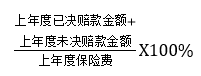 03.6机构上年综合责任保险赔付率20分≦200%103.6机构上年综合责任保险赔付率20分≦120%153.6机构上年综合责任保险赔付率20分为0%203.7顾客满意度30分无相应数据或数据失实见附录1：养老机构入住人员满意度测评表03.7顾客满意度30分<80%见附录1：养老机构入住人员满意度测评表103.7顾客满意度30分≧80%见附录1：养老机构入住人员满意度测评表203.7顾客满意度30分≧90%见附录1：养老机构入住人员满意度测评表303.8员工满意度30分无相应数据或数据失实见附录2：养老机构员工满意度测评表03.8员工满意度30分<80%见附录2：养老机构员工满意度测评表103.8员工满意度30分≧80%见附录2：养老机构员工满意度测评表203.8员工满意度30分≧90%见附录2：养老机构员工满意度测评表30题号项目项目项目老年人评价老年人评价老年人评价老年人评价得分1您对入住价格和得到服务匹配满意程度您对入住价格和得到服务匹配满意程度您对入住价格和得到服务匹配满意程度□满意（2分）□一般（1分）□不满意（0分）□满意（2分）□一般（1分）□不满意（0分）□满意（2分）□一般（1分）□不满意（0分）□满意（2分）□一般（1分）□不满意（0分）2您对入住房间满意程度您对入住房间满意程度您对入住房间满意程度□满意（2分）□一般（1分）□不满意（0分）□满意（2分）□一般（1分）□不满意（0分）□满意（2分）□一般（1分）□不满意（0分）□满意（2分）□一般（1分）□不满意（0分）3您对服务人员的态度满意程度您对服务人员的态度满意程度您对服务人员的态度满意程度□满意（2分）□一般（1分）□不满意（0分）□满意（2分）□一般（1分）□不满意（0分）□满意（2分）□一般（1分）□不满意（0分）□满意（2分）□一般（1分）□不满意（0分）4您对服务人员的服务水平满意程度您对服务人员的服务水平满意程度您对服务人员的服务水平满意程度□满意（2分）□一般（1分）□不满意（0分）□满意（2分）□一般（1分）□不满意（0分）□满意（2分）□一般（1分）□不满意（0分）□满意（2分）□一般（1分）□不满意（0分）5您对机构管理方式的满意程度您对机构管理方式的满意程度您对机构管理方式的满意程度□满意（2分）□一般（1分）□不满意（0分）□满意（2分）□一般（1分）□不满意（0分）□满意（2分）□一般（1分）□不满意（0分）□满意（2分）□一般（1分）□不满意（0分）6您对机构的环境卫生满意程度您对机构的环境卫生满意程度您对机构的环境卫生满意程度□满意（2分）□一般（1分）□不满意（0分）□满意（2分）□一般（1分）□不满意（0分）□满意（2分）□一般（1分）□不满意（0分）□满意（2分）□一般（1分）□不满意（0分）7您对机构膳食满意程度您对机构膳食满意程度您对机构膳食满意程度□满意（2分）□一般（1分）□不满意（0分）□满意（2分）□一般（1分）□不满意（0分）□满意（2分）□一般（1分）□不满意（0分）□满意（2分）□一般（1分）□不满意（0分）8您对机构的基本医疗设施满意程度您对机构的基本医疗设施满意程度您对机构的基本医疗设施满意程度□满意（2分）□一般（1分）□不满意（0分）□满意（2分）□一般（1分）□不满意（0分）□满意（2分）□一般（1分）□不满意（0分）□满意（2分）□一般（1分）□不满意（0分）9您对精神慰藉服务的满意程度您对精神慰藉服务的满意程度您对精神慰藉服务的满意程度□满意（2分）□一般（1分）□不满意（0分）□满意（2分）□一般（1分）□不满意（0分）□满意（2分）□一般（1分）□不满意（0分）□满意（2分）□一般（1分）□不满意（0分）10您对机构的总体满意程度您对机构的总体满意程度您对机构的总体满意程度□满意（2分）□一般（1分）□不满意（0分）□满意（2分）□一般（1分）□不满意（0分）□满意（2分）□一般（1分）□不满意（0分）□满意（2分）□一般（1分）□不满意（0分）得分合计得分合计得分合计得分合计您的其他意见或建议：	您的其他意见或建议：	您的其他意见或建议：	您的其他意见或建议：	您的其他意见或建议：	您的其他意见或建议：	您的其他意见或建议：	您的其他意见或建议：	您的其他意见或建议：	调查表编号调查表编号调查人员调查人员调查时间题号调查项目调查项目员工评价员工评价员工评价员工评价得分1您对工作条件与环境的满意程度您对工作条件与环境的满意程度□满意（2分）□一般（1分）□不满意（0分）□满意（2分）□一般（1分）□不满意（0分）□满意（2分）□一般（1分）□不满意（0分）□满意（2分）□一般（1分）□不满意（0分）2您对报酬与所做的工作量的满意程度您对报酬与所做的工作量的满意程度□满意（2分）□一般（1分）□不满意（0分）□满意（2分）□一般（1分）□不满意（0分）□满意（2分）□一般（1分）□不满意（0分）□满意（2分）□一般（1分）□不满意（0分）3您对同事间关系的满意程度您对同事间关系的满意程度□满意（2分）□一般（1分）□不满意（0分）□满意（2分）□一般（1分）□不满意（0分）□满意（2分）□一般（1分）□不满意（0分）□满意（2分）□一般（1分）□不满意（0分）4您对直接主管领导的满意程度您对直接主管领导的满意程度□满意（2分）□一般（1分）□不满意（0分）□满意（2分）□一般（1分）□不满意（0分）□满意（2分）□一般（1分）□不满意（0分）□满意（2分）□一般（1分）□不满意（0分）5您对自身发展空间的满意程度您对自身发展空间的满意程度□满意（2分）□一般（1分）□不满意（0分）□满意（2分）□一般（1分）□不满意（0分）□满意（2分）□一般（1分）□不满意（0分）□满意（2分）□一般（1分）□不满意（0分）6您对职业培训的满意程度您对职业培训的满意程度□满意（2分）□一般（1分）□不满意（0分□满意（2分）□一般（1分）□不满意（0分□满意（2分）□一般（1分）□不满意（0分□满意（2分）□一般（1分）□不满意（0分7您对劳动强度和劳动时间的满意程度您对劳动强度和劳动时间的满意程度□满意（2分）□一般（1分）□不满意（0分□满意（2分）□一般（1分）□不满意（0分□满意（2分）□一般（1分）□不满意（0分□满意（2分）□一般（1分）□不满意（0分8您家人对您目前工作的态度您家人对您目前工作的态度□满意（2分）□一般（1分）□不满意（0分□满意（2分）□一般（1分）□不满意（0分□满意（2分）□一般（1分）□不满意（0分□满意（2分）□一般（1分）□不满意（0分9您对院里的管理方式的满意程度您对院里的管理方式的满意程度□满意（2分）□一般（1分）□不满意（0分□满意（2分）□一般（1分）□不满意（0分□满意（2分）□一般（1分）□不满意（0分□满意（2分）□一般（1分）□不满意（0分10综合来看，您对在这里工作的满意程度综合来看，您对在这里工作的满意程度□满意（2分）□一般（1分）□不满意（0分□满意（2分）□一般（1分）□不满意（0分□满意（2分）□一般（1分）□不满意（0分□满意（2分）□一般（1分）□不满意（0分得分合计得分合计得分合计员工的建议：员工的建议：员工的建议：员工的建议：员工的建议：员工的建议：员工的建议：员工的建议：被调查人工号或姓名被调查人工号或姓名调查人员调查时间